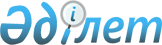 Астана қаласының кейбір құрамдас бөліктеріне атау беру және қайта атау туралыАстана қаласы әкімдігінің 2024 жылғы 31 қаңтардағы № 511-244 және Астана қаласы мәслихатының 2024 жылғы 31 қаңтардағы № 138/17-VIII бірлескен қаулысы және шешімі
      "Қазақстан Республикасының әкімшілік-аумақтық құрылысы туралы" Қазақстан Республикасы Заңы 13-бабының 4) тармақшасына сәйкес, Астана қаласы тұрғындарының пікірін ескере отырып, Астана қаласы Ономастика комиссиясының 2023 жылғы 3 тамыздағы, Республикалық ономастикалық комиссиясының 2024 жылғы 24 қаңтардағы қорытындыларының негізінде Астана қаласының әкімдігі ҚАУЛЫ ЕТЕДІ және Астана қаласының мәслихаты ШЕШТІ:
      1. Мыналарға:
      Астана қаласының "Алматы" ауданы бойынша:
      жобалық атауы А30 көшеге – Оралхан Бөкей көшесі;
      жобалық атауы А40 көшеге – Сырбай Мәуленов көшесі;
      жобалық атауы А564 көшеге – Әмен Қайдаров көшесі;
      жобалық атауы № 101 көшеге – Бұйрат көшесі;
      жобалық атауы А139 көшеге – Ақтекше көшесі;
      жобалық атауы А184 көшеге – Кендірлі көшесі;
      жобалық атауы А185 көшеге – Кеңсаз көшесі;
      жобалық атауы А187 көшеге – Қарашығанақ көшесі;
      жобалық атауы А206 көшеге – Қимасар көшесі;
      жобалық атауы А207 көшеге – Қойтас көшесі;
      жобалық атауы А208 көшеге – Тасөткел көшесі;
      жобалық атауы А344 көшеге – Маймекен көшесі;
      Астана қаласының "Байқоңыр" ауданы бойынша:
      Егемен Қазақстан газеті көшесінің бойында орналасқан атаусыз саябаққа "Журналистер саябағы";
      Астана қаласының "Есіл" ауданы бойынша:
      жобалық атауы № 29/1 көше мен Түркістан көшесінен басталып, Ұлы Дала даңғылында аяқталатын атаусыз көшеге – Нұрлан Балғымбаев көшесі;
      Астана қаласының "Нұра" ауданы бойынша:
      жобалық атауы Е29 көшеге – Тәттімбет көшесі;
      жобалық атауы Е33 көшеге – Қорқыт ата көшесі деп атау берілсін.
      2. Мыналар:
      Астана қаласының "Алматы", "Байқоңыр" аудандары бойынша:
      Әл-Фараби даңғылы – Ақжол даңғылы;
      Астана қаласының "Алматы" ауданы бойынша:
      Гейдар Әлиев көшесі – Мұзафар Әлімбаев көшесі;
      Астана қаласының "Есіл" ауданы бойынша:
      Сәбит Мұқанов көшесі – Шұбартау көшесі деп қайта аталсын. 
      3. "Астана қаласының Тілдерді дамыту және архив ісі басқармасы" мемлекеттік мекемесінің басшысы Қазақстан Республикасының заңнамасында белгіленген тәртіпте:
      1) осы қаулыны және шешімді бес жұмыс күні ішінде Қазақстан Республикасы нормативтік құқықтық актілерінің Эталондық бақылау банкіне жіберуді;
      2) осы қаулы және шешім ресми жарияланғаннан кейін оның Астана қаласы әкімдігінің интернет-ресурсында орналастырылуын қамтамасыз етсін.
      4. Осы Астана қаласы әкімдігі қаулысының және Астана қаласы мәслихаты шешімінің орындалуын бақылау Астана қаласы әкімінің жетекшілік ететін орынбасарына жүктелсін.
					© 2012. Қазақстан Республикасы Әділет министрлігінің «Қазақстан Республикасының Заңнама және құқықтық ақпарат институты» ШЖҚ РМК
				
      Астана қаласының әкімі 

Ж. Қасымбек

      Астана қаласы мәслихатының төрағасы 

Е. Каналимов
